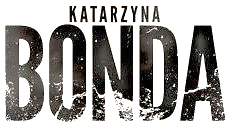 Najpopularniejsza autorka powieści kryminalnych w Polsce. Jest autorką serii kryminalnej z Hubertem Meyerem (Sprawa Niny Frank, Tylko martwi nie kłamią, Florystka, Nikt nie musi wiedzieć, Klatka dla niewinnych, Balwierz, Zimna sprawa), tetralogii z profilerką Saszą Załuską (Pochłaniacz, Okularnik, Lampiony i Czerwony Pająk), a także powieści kryminalnych inspirowanych prawdziwymi zdarzeniami Miłość leczy rany i Miłość czyni dobrym. Pisarka ma w dorobku również dokumenty kryminalne: Polskie morderczynie oraz Zbrodnia niedoskonała i Motyw ukryty napisane wspólnie z Bogdanem Lachem.  Bohaterem nowej serii kryminalnej jest detektyw Jakub Sobieski (O włos, Ze złości). Do tej pory książki Katarzyny Bondy sprzedały się w Polsce w nakładzie trzech milionów egzemplarzy. Są wydawane w 16 krajach. Prawa do edycji zagranicznych zakupiły największe wydawnictwa na świecie, m.in. Hodder & Stoughton i Random House. W kwietniu 2021 roku stacja TVN wyemitowała serial Żywioły Saszy na podstawie Lampionów. Prawa do adaptacji książki dokumentalnej Polskie morderczynie zakupiła Nordic Entertainment Group – serial fabularny będzie emitowany w Viaplay w 2023 roku.www.katarzynabonda.pl